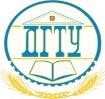 МИНИСТЕРСТВО НАУКИ И ВЫСШЕГО ОБРАЗОВАНИЯ РОССИЙСКОЙ ФЕДЕРАЦИИ ПОЛИТЕХНИЧЕСКИЙ ИНСТИТУТ (ФИЛИАЛ)  ФЕДЕРАЛЬНОГО ГОСУДАРСТВЕННОГО БЮДЖЕТНОГО ОБРАЗОВАТЕЛЬНОГО УЧРЕЖДЕНИЯ ВЫСШЕГО ОБРАЗОВАНИЯ «ДОНСКОЙ ГОСУДАРСТВЕННЫЙ ТЕХНИЧЕСКИЙ УНИВЕРСИТЕТ»  В Г. ТАГАНРОГЕ РОСТОВСКОЙ ОБЛАСТИ ПИ (ФИЛИАЛ) ДГТУ В Г. ТАГАНРОГЕ КАФЕДРА «Гуманитарные и социально-экономические науки» Методические материалы по освоению дисциплины «Основы проектной деятельности» Таганрог  2023 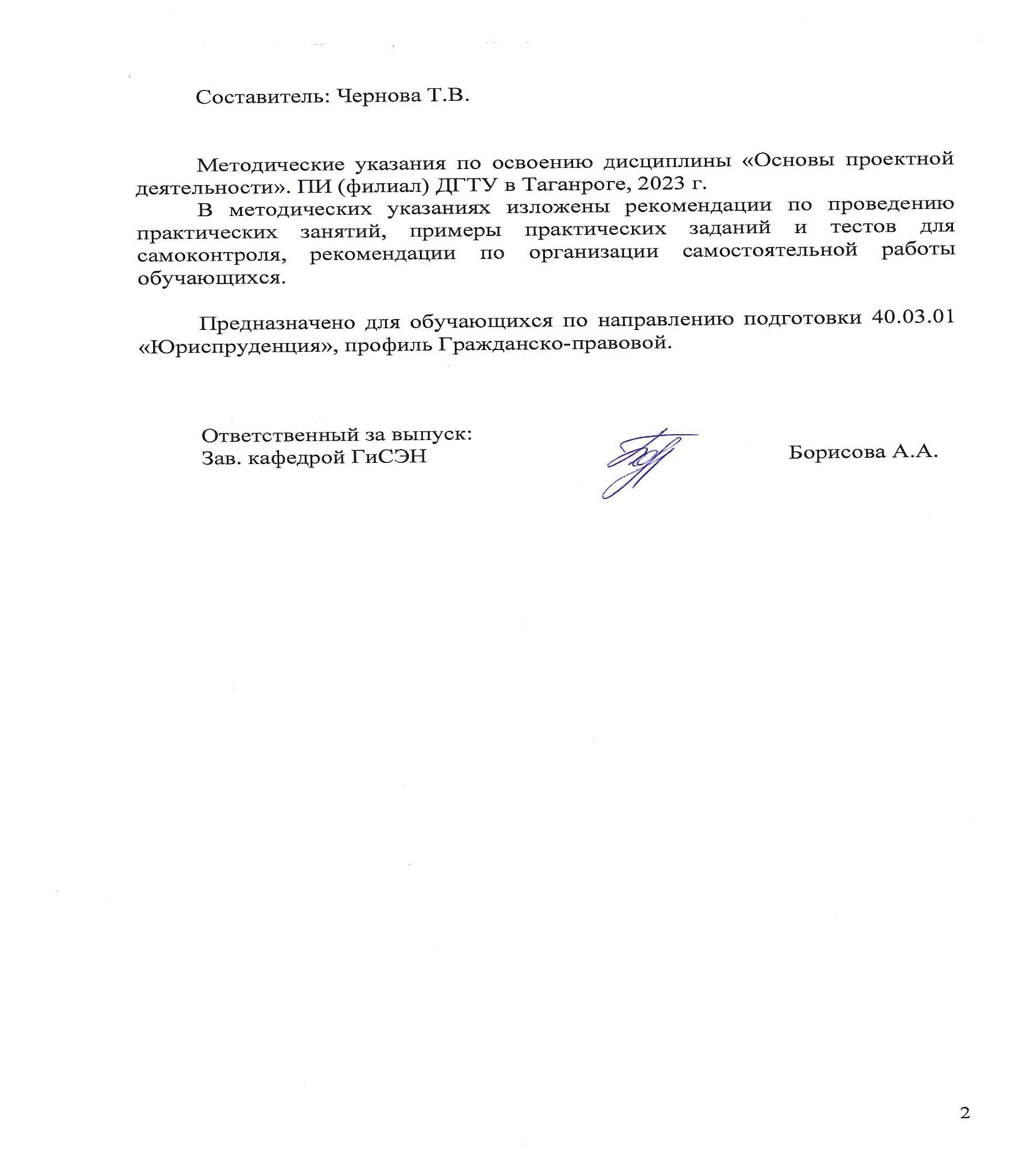 СОДЕРЖАНИЕ ВВЕДЕНИЕ Методические указания по изучению дисциплины «Основы проектной деятельности» разработаны в соответствии с рабочей программой данной дисциплины, входящей в состав документации основной образовательной программы по направлению подготовки 40.03.01 Юриспруденция (программа бакалавриата). Цель настоящих методических указаний состоит в оказании содействия обучающимся в успешном освоении дисциплины «Основы проектной деятельности» в соответствии с общей концепцией основной образовательной программы по направлению подготовки Юриспруденция (программа бакалавриата). Выполнение предусмотренных методическими указаниями заданий по дисциплине «Основы проектной деятельности» позволит обучающимся получить необходимые умения и навыки и на их базе приобрести следующие компетенции:  УК-1: Способен осуществлять поиск, критический анализ и синтез информации, применять системный подход для решения поставленных задач  УК-1.2: Осуществляет поиск и критический анализ информации: отличает факты от мнений, интерпретаций, оценок, формирует собственные мнения и суждения, аргументирует свои выводы и точку зрения  УК-2: Способен управлять проектом на всех этапах его жизненного цикла  УК-2.1: Определяет круг задач в рамках поставленной цели и выбирает оптимальные способы их решения, исходя из действующих правовых норм, имеющихся ресурсов и ограничений    Умения и навыки, полученные обучающимися по дисциплине «Основы проектной деятельности», впоследствии используются при прохождении практик, а также при выполнении выпускной квалификационной работы.  1 Методические указания для подготовки к практическим занятиям Практическое занятие − это занятие, проводимое под руководством преподавателя в учебной аудитории, направленное на углубление теоретических знаний и овладение определенными методами самостоятельной работы. В процессе таких занятий вырабатываются практические умения. Перед практическим занятием следует изучить конспект лекций, выложенный в ЭИОС и в электронной библиотеке, рекомендованную преподавателем литературу, обращая внимание на практическое применение теории и на методику решения типовых заданий. На практическом занятии главное − уяснить связь решаемых задач с теоретическими положениями. Логическая связь лекций и практических занятий заключается в том, что информация, полученная на лекции, в процессе самостоятельной работы на практическом занятии осмысливается и перерабатывается, при помощи преподавателя анализируется, после чего прочно усваивается. При выполнении практических заданий обучающиеся имеют возможность пользоваться лекционным материалом, с разрешения преподавателя осуществлять деловое общение с одногруппниками. Практические задания Проектная сессия 1. Оцените уровни развития собственных способностей и компетенций перед началом проекта. Определите проблематику вашего проекта и требования заказчика к его результату. В чем заключается разрыв между текущей ситуацией и желаемой ситуацией будущего в контексте проектного задания? 4. Определите основных стейкхолдеров проекта. Проектная сессия 2. Проведите разбиение проекта на этапы и выделите основные задачи каждого этапа (метод User Story Mapping, Kanban и др.). Приведите обоснование распределения обязанностей среди членов команды. Как опыт, знания, компетенции участников будут способствовать работе над проектом и его успешной реализации? Определите требуемые для реализации проекта ресурсы и источники их получения. Определите каналы коммуникации для внеаудиторной работы. Проектная сессия 3-13. Опишите основные тренды в рассматриваемой отрасли/сфере (и приведите ссылки на соответствующие материалы) Приведите описание базового решения / технологии. Перечислите наиболее близкие аналоги решения на рынке, в чем заключается преимущество заявленного командой проекта решения? 3. Опишите результаты работы над проектом за отчетный период. Проектная сессия 14. Сформулируйте основные выводы / результаты вашей работы в рамках проекта Выберите подходящий формат презентации результатов работы над проектом. Проектная сессия 15. Проведите анализ результатов выполнения проекта. Насколько полученный результат соответствует первоначальному замыслу? Оцените уровни развития собственных способностей и компетенций в конце проекта. Критерии оценивания  Банк тестовых заданий Тема 1 Чтение книги для получения и переработки информации может быть: А. Аналитическое.  Б. Беглое. В. Скоростное. Г. Все варианты верны. Самая 	краткая запись 	прочитанного, отражающая последовательность изложения текста: А. Конспект.  Б. План. В. Реферат.  Г. Тезис. Краткая характеристика печатного издания с точки зрения содержания, назначения, формы: А. Рецензия.  Б. Цитата. В. Аннотация. Г. Все варианты верны. Положение, отражающее смысл значительной части текста:  А. Тезис. Б. Конспект.  В. План. Г. Аннотация. Конспект нужен для того, чтобы: А. Выделить в тексте самое необходимое. Б. Передать информацию в сокращенном виде. В. Сохранить основное содержание прочитанного текста.  Г. Все варианты верны. Точная выдержка из какого-нибудь текста:  А. Рецензия. Б. Цитата. В. Реферат. Г. Все варианты верны. При цитировании: А. Каждая цитата сопровождается указанием на источник.  Б. Цитата приводится в кавычках. В. Цитата должна начинаться с прописной буквы.  Г. Все варианты верны. Критический отзыв на научную работу:  А. Аннотация. Б. План. В. Рецензия.  Г. Тезис. Сжатое изложение основной информации первоисточника на основе ее смысловой переработки: А. Реферат.  Б. Цитата.  В. Контрольная работа.        Г. Все варианты верны. Критерии оценки учебного реферата: А. Соответствие содержания теме реферата. Б. Глубина переработки материала. В. Правильность и полнота использования источников. Г. Все варианты верны. Установите верную последовательность структурных компонентов учебного реферата, указав рядом с цифрами буквы: А. Основная часть                                       1.  Б. Список литературы                                  2.  В. Оглавление (план)                                   3.  Г. Заключение                                               4.  Д. Введение                                                   5.  Е. Титульный лист                                       6.  Ж. Приложение                                            7. Тема 2. Чтение книги для получения и переработки информации может быть: А. Аналитическое. Б. Беглое. В. Скоростное. Г. Все варианты верны. Самая 	краткая запись 	прочитанного, отражающая последовательность изложения текста: А. Конспект.  Б. План. В. Реферат.  Г. Тезис. Краткая характеристика печатного издания с точки зрения содержания, назначения, формы: А. Рецензия. Б. Цитата. В. Аннотация. Г. Все варианты верны. Положение, отражающее смысл значительной части текста:  А. Тезис. Б. Конспект.  В. План. Г. Аннотация. Конспект нужен для того, чтобы: А. Выделить в тексте самое необходимое. Б. Передать информацию в сокращенном виде. В. Сохранить основное содержание прочитанного текста.  Г. Все варианты верны. Точная выдержка из какого-нибудь текста:  А. Рецензия. Б. Цитата.  В. Реферат. Г. Все варианты верны. При цитировании: А. Каждая цитата сопровождается указанием на источник.  Б. Цитата приводится в кавычках. В. Цитата должна начинаться с прописной буквы.  Г. Все варианты верны. Критический отзыв на научную работу:  А. Аннотация. Б. План. В. Рецензия.  Г. Тезис. Сжатое изложение основной информации первоисточника на основе ее смысловой переработки: А. Реферат.  Б. Цитата.  В. Контрольная работа.    Г. Все варианты верны. Критерии оценки учебного реферата:  А. Соответствие содержания теме реферата.  Б. Глубина переработки материала. В. Правильность и полнота использования источников.  Г. Все варианты верны. Установите верную последовательность структурных компонентов учебного реферата, указав рядом с цифрами буквы: А. Основная часть                                       1.  Б. Список литературы                                  2.  В. Оглавление (план)                                   3.  Г. Заключение                                               4.  Д. Введение                                                   5.  Е. Титульный лист                                       6.  Ж. Приложение                                            7. Тема 3 Курсовая работа решает задачи: А. Краткое изложение полученных выводов. Б. Самостоятельный анализ концепций по изучаемой проблеме.  В. Определение актуальности, объекта и предмета исследования.  Г. Все варианты верны. Не рекомендуется вести изложение в курсовой и дипломной работах: А. От первого лица единственного числа.  Б. От первого лица множественного числа.  В. В безличной форме. Г. Все варианты верны. Основные характеристики курсовой работы:  А. Цель исследования. Б. Объект исследования. В. Предмет исследования.  Г. Задачи исследования.     Д. Все варианты верны. Объект исследования в курсовой и дипломной работе отвечает на вопрос: А. «Как называется исследование?».  Б. «Что рассматривается?». В. «Что нужно сделать, чтобы цель была достигнута?».  Г. «Какой результат исследователь намерен получить?». Установите последовательность в структуре курсовой работе:  А. Содержание 	1. Б. Введение 	2.  В. Титульный лист 	3.  Г. Основная часть                                                      4.  Д. Приложения 	5.  Е. Список использованной литературы                              6. Ж. Заключение 	7. Основная часть курсовой работы включает в себя: А. Анализ литературы. Б. Изложение позиции автора курсовой работы. В. Результаты 	самостоятельно проведенного фрагмента исследования. Г. Все варианты верны. Важнейшие выводы, к которым пришел автор курсовой или дипломной работы: А. Приложения.  Б. Введение. В. Заключение. Г. Основная часть. Основные требования к дипломной работе:        А. Актуальность исследования. Б. Практическая значимость работы. В. Общий объем работы не менее 50–60 страниц печатного текста  Г. Все варианты верны. Установите последовательность в структуре дипломной работе: А. Приложения 	1. Б. Задание 	 2.  В. Титульный лист                                                    3.  Г. Список использованной литературы                         4. Д. Введение 	 5. Е. Содержание                                                           6. Ж. Основная часть                                                    7. З. Заключение                                                            8. Установите последовательность в определении основных характеристик дипломной работы: А. Тема исследования 	1.  Б. Объект исследования                              2.  В. Цель 	3.  Г. Актуальность исследования                   4.  Д. Проблема исследования 	5. Е. Предмет исследования                             6.  Ж. Задачи                                                      7.  З. Гипотеза                                                    8. Затекстовая ссылка: А. Делается в тексте сразу после окончания цитаты.  Б. Делается после изложения чужой мысли. В. Оформляется в квадратных скобках.  Г. Все варианты верны. При подготовке к защите дипломной работы необходимо: А. Составить текст (тезисы) выступления примерно на 10 минут.  Б. Оформить средства наглядности (слайды и т. д.). В. Составить варианты ответов на замечания рецензента. Г. Все варианты верны. Критерии оценивания  Задания для выполнения контрольной работы для студентов заочной формы обучения Вариант 1 1.Какие существуют типы проектов по предметно-содержательной области? а) монопредметные и межпредметные  б) внутригрупповые  и внутритехникумовские  в) региональные и международные 2.Какие существуют типы проектов по характеру контактов? а) личные, парные, индивидуальные, групповые б) культуроведческие, спортивные, исторические, музыкальные в), внутригрупповые  и внутритехникумовские региональные, международные 3.Какие существуют типы проектов по доминирующей деятельности студентов? а)практико-ориентированные, исследовательские, информационные, творческие, ролевые б) краткосрочные, долгосрочные, среднесрочные в) материальные, действенные, письменные 4. Какие существуют типы проектов по виду конечного продукта?  а) спортивные, исторические, музыкальные б) практико-ориентированные, приключенческие, игровые в) материальные, действенные, письменные 5. Что такое «учебный проект»? а) работа, связанная с иллюстрацией тех или иных законов природы б) 	деятельность 	по 	проектированию 	собственного 	исследования, 	являющаяся организационной рамкой исследования в) работа, направленная на решение конкретной проблемы, на достижение оптимальным способом заранее запланированного результата 6. Что такое «учебное исследование»? а) деятельность учащихся, связанная с иллюстрацией тех или иных законов природы б) деятельность учащихся, связанная с решением исследовательской задачи с заранее неизвестным результатом в) деятельность учащихся, связанная с получением объективно нового результата, производством новых знаний 7. Что такое «проектно-исследовательская деятельность учащихся»? а) деятельность, направленная на приобретение учащимися функционального навыка исследования как универсального способа освоения действительности б) 	деятельность 	по 	проектированию 	собственного 	исследования, 	являющаяся организационной рамкой исследования в) деятельность учащихся, связанная с получением объективно нового результата, производством новых знаний Укажите преимущество индивидуальных проектов: а) автор проекта получает наиболее полный и разносторонний опыт проектной деятельности на всех этапах работы б) у автора есть возможность обогащаться опытом других, видеть более эффективные стратегии работы в) формируются навыки сотрудничества, умения проявлять гибкость, видеть точку зрения другого, идти на компромисс ради общей цели 8.Укажите недостатки групповой работы над проектом: а) не вырабатывается опыт группового сотрудничества б) нет возможности распределить обязанности, чтобы каждый участник группы мог проявить свои сильные стороны в той работе, которая ему лучше удается в) нет возможности получить всесторонний опыт работы на всех этапах проекта для каждого участника группы 9.Что составляет содержание организационных общеучебных навыков? а) планирование и организация учебной деятельности б) восприятие информации, мыслительная деятельность по обработке информации, оценка и осмысление результатов мыслительной деятельности в) общение в ходе учебной деятельности 10. Что составляет содержание интеллектуальных общеучебных навыков: а) планирование и организация учебной деятельности б) восприятие информации, мыслительная деятельность по обработке информации, оценка и осмысление результатов мыслительной деятельности в) общение в ходе учебной деятельности  11. Что такое информация? а)  	одно из наиболее общих понятий науки, обозначающее некоторые сведения, совокупность каких-либо данных, знаний и т.п. б) интернет-сайт  в) это юридически закреплённая бумага, утверждающая за её владельцем право на что-либо, подтверждающая какой-либо факт Что такое источник информации? а) объект, идентифицирующий происхождение информации б) субъект,  нуждающийся в информации в) среда, передающая информацию          Из ниже перечисленного списка выберите основные пути поиска информации  а) изучение библиотечного каталога б) с помощью поисковых систем в Интернете в) в справочном аппарате лингвистических энциклопедий. В них после статьи на определенные темы дается список литературы г) коммуникативный - возможность получить необходимую консультацию от любого компетентного человека Разбейте методы исследования на две группы: 1. Теоретические методы исследования, 2. Практические методы исследования а) анализ                  д) аналогия                    к) сравнение б) синтез                  е) наблюдение                л) дедукция в) эксперимент        ж) индукция                   м) классификация г) моделирование   и) обобщение                 н) измерение 15. Что такое аннотация? а) это метод, в ходе которого вывод о предмете и явлении делается на основании множества частных признаков б) это то, знание о чём Вы хотите получить в результате проведения исследования в) это краткая характеристика работы, содержащая перечень основных вопросов работы Вариант 2 Проект как самостоятельная творческая работа студента – это : а) сбор и представление исчерпывающей информации по заданной теме из различных источников, представление различных точек зрения по этому вопросу, приведение статистических данных, интересных фактов б) работа, направленная на решение конкретной проблемы, на достижение оптимальным способом заранее запланированного результата в) работа, связанная с решением творческой, исследовательской задачи с заранее известным результатом В чем заключается специфика проектной деятельности как деятельностной технологи обучения? а) в проектной деятельности необходимость осуществления деятельности ведет за собой активное, осмысленное приобретение и закрепление соответствующих знаний б) сначала приобретаются знания, а потом на их основе осуществляется деятельность в) деятельность осуществляется лишь на основе уже имеющихся знаний и опыта 3. Основные этапы работы над проектом – это: а) введение, проблематизация, основная часть, реализация, заключение б) проблематизация, целеполагание, планирование, реализация, анализ и рефлексия в) завязка, целеполагание, кульминация, развязка, анализ и рефлексия Неявно сформулированная цель проекта порождает первичный мотив к деятельности, потому что: а) ее можно наделить личностным смыслом б) ее можно заменить другой целью в) ее можно проигнорировать Как связаны между собой проблема и цель проекта? а) это практически одно и то же б) целью проекта всегда является решение проблемы проекта в) иногда цель работы бывает не связана с проблемой проекта 6. Какова связь между целью проекта и проектным продуктом? а) проектный продукт – это способ воплощения цели проекта б) цель и проектный продукт – это одно и то же в) цель и проектный продукт в некоторых случаях не связаны между собой 7. В чем состоит механизм связи между проектным продуктом и планом работы? а) план работы – это распределение времени, необходимого для создания проектного продукта б) план работы – это распределение материальных ресурсов, необходимых для создания проектного продукта в) план работы – это перечень всех основних этапов и болем мелких шагов, ведучих от проблемы проекта к проектному продукту Почему необходим анализ хода проектой работы? а) это способствует общему развитию учащегося б) это помогает описать, как шла работа в) это дает возможность понять, корда и почему были допущены ошибки или доказать, что ошибок не было Почему необходим анализ результата проектной работы? а) это дает возможность понять, почему реальный результат работы отличается от запланированного (ожидаемого) результата, насколько эти изменения обоснованы, или доказать, что реальный результат соответствует ожидаемому результату б) это дает возможность описать, как был достигнут результат работы, как был создан проектный продукт в) это дает возможность рассказать об усилиях, затраченных на достижение результата проекта, создание проектного продукта 10. Для чего нужна самооценка и рефлексия? а) это позволяет осмыслить пережитые в ходе работы чувства и эмоции, проанализировать свои промахи и находки, а также оценить приобретенные знания и опыт б) это развивает эмоциональную сферу учащихся в) это развивает когнитивную сферу учащихся Наличие каких трех объектов предполагает информация? а) источник информации                  г) передающая среда б) поиск информации                       д) признак информации в) потребитель информации Выберите три основных типа источников информации: а) документ              г) человек б) бумага                 д) принтер в) карандаш            е) предметно-вещевая среда В библиографических списках используемой литературы и источников информации принято (вычеркните не нужное): а) размещать по алфавиту б) указывать год издания в) указывать дату прочтения г) указать место издания и издательство, в котором вышла книга д) указывать историю создания книги е) указать количество страниц в ней ж) если используется материал сайта, то указывается его электронный адрес и его краткое описание з) если используется материал сайта, то указывается автор сайта Поставьте последовательно части письменного отчета учебного проекта: а) основная часть (теоретическая) б) источники информации в) введение г) практико-ориентированная часть д) приложения е) выводы Что включает структура аннотации? а) обращение с просьбой                д) пути ее решения б) актуальность                               е) критика руководителя в) постановка проблемы                ж) результаты г) источники информации              з) вывод Критерии оценивания 2 Методические рекомендации по организации самостоятельной работы Самостоятельная работа выполняется в рамках дисциплины под руководством преподавателя, как в аудиторное, так и внеаудиторное время. Самостоятельная работа направлена на формирование умений и навыков практического решения задач, на развитие логического мышления, творческой активности, исследовательского подхода в освоении учебного материала, развития познавательных способностей. Контроль самостоятельной работы обучающихся:  темы письменных работ Темы докладов: 1.Интересные факты из истории научных исследований.  Понятие проекта, проектной деятельности. Цели проектной деятельности. 3.Основные этапы исследовательской деятельности. Оформление результатов научных исследований: научная статья по выбранной студентом теме. Подготовка научного доклада на студенческую конференцию: актуальность темы, научная новизна, практическая ценность. Содержание и этапы проектной деятельности. Управление проектом Юридическая клиника как ресурс развития и применения проектных навыков 7. Понятие, цели и виды юридических клиник. Нормативная основа организации и деятельности юридических клиник 8.  История юридических клиник. Юридические клиники России и зарубежных стран 9. Клиническое юридическое образование: понятие, цели, формы. История клинического юридического образования Интерактивные методы как основа Живого права (понятие, цели, виды, формы и т.д.) Презентация: виды, формы, правила составления Правила составления PowerPoint presentation Критерии оценивания  3. Методические указания к выполнению рефератов Реферат – самостоятельная письменная аналитическая работа, выполняемая на основе преобразования документальной информации, раскрывающая суть изучаемой темы; представляет собой краткое изложение содержания результатов изучения научной проблемы важного экономического, социально-культурного, политического значения. Реферат отражает различные точки зрения на исследуемый вопрос, в том числе точку зрения самого автора. Основываясь на результатах выполнения реферата, обучающийся может выступить с докладом на практических занятиях в группе, на заседании студенческого научного кружка, на студенческой научно-практической конференции, опубликовать научную статью. Изложенное понимание реферата как целостного авторского текста определяет критерии его оценки: актуальность темы исследования, новизна текста; обоснованность выбора источников информации; степень раскрытия сущности вопроса; полнота и глубина знаний по теме; умение обобщать, делать выводы, сопоставлять различные точки зрения по одному вопросу (проблеме); соблюдение требований к оформлению. Эссе/доклад - средство, позволяющее оценить умение обучающегося письменно излагать суть поставленной проблемы, самостоятельно проводить анализ этой проблемы с использованием концепций и аналитического инструментария соответствующей дисциплины, делать выводы, обобщающие авторскую позицию по поставленной проблеме. Дискуссия - средство проверки умений применять полученные знания для решения задач определенного типа по теме или разделу. Проведению дискуссии предшествует большая самостоятельная работа студентов, выражающаяся в изучении нормативной и специальной литературы, знакомстве с материалами судебной практики. Подготовительная работа позволяет выработать у студентов навыки оценки правовой информации через призму конституционных ценностей и положений. На втором этапе – аудиторном занятии – идет публичное обсуждение дискуссионных вопросов. Тематическая дискуссия как интерактивная форма обучения предполагает проведение научных дебатов. Хорошо проведенная тематическая дискуссия имеет большую обучающую и воспитательную ценность. Проводимые тематические дискуссии воспитывают навыки публичного выступления, развиваются способности логически верно, аргументированно и ясно строить свою речь, публично представлять собственные и научные результаты. В рамках изучения дисциплины «Основы проектной деятельности» предусматривается так же решение практикоориентированных задач. Процесс подготовки к выполнению практикоориентированных задач можно условно разделить на следующие этапы: а) изучение содержания задачи (нельзя решить задачу, не уяснив ее содержание – это даст возможность правильно квалифицировать вид административных правоотношений); б) подбор нормативных источников, относящихся к содержанию полученного задания; в) изучение основной и дополнительной литературы (например, комментариев Федеральных законов); г) изучение материалов судебной практики; е) аналитический разбор ситуативной задачи через призму действующего законодательства и сложившейся судебной практики; ж) определение собственной позиции, формулировка аргументов; з) оформление ответа; и) представление ответа на ситуативную задачу. Контрольные вопросы - средство проверки умений применять полученные знания для решения задач определенного типа по теме или разделу Индивидуальные задания творческого уровня позволяют оценивать и диагностировать умения, интегрировать знания различных областей, аргументировать собственную точку зрения. 4. Перечень вопросов для проведения промежуточной аттестации: Перечень вопросов к зачету с оценкой: Определение проектной деятельности. Классификация проектов. Какие факторы оказывают влияние на эффективность проекта? Понятия «эффективность» и «результативность». Какие показатели отражают результативность проекта? Какие виды ограничений имеет проект? Какова цель управления сроками реализации проекта? Достоинства и недостатки использования метода проектов в учебной деятельности. Роль и место проектной деятельности в системе образования и в процессе социализации молодежи. Системная модель проектирования. Жизненный цикл проекта. Методология проекта. Системный анализ и проектирование структуры проекта и мотивации проектной команды. Принципы построения дерева проблем и дерева целей. 14. Понятие и виды риска. «SWOT-анализ» Метод проектной деятельности. Основные цели проектирования. Содержание и этапы проектной деятельности. Процессы планирования и определения целей проекта. Принцип декомпозиции целей и создания иерархической структуры. Построение модели проекта. Разработка сетевых моделей проектов. Письменный отчет как форма представления результатов проектной деятельности. Презентация проекта как форма представления результатов проектной деятельности. Темы для презентаций для защиты на зачете с оценкой Тема 1 Подготовить презентацию по теме "Теоретические основы проектной технологии в профессиональной подготовке юриста" Раскрыть и обосновать содержание представленного материала. Тема 2 Подготовить презентацию по теме: "Содержание презентации студентов. Оформление результатов". Раскрыть и обосновать содержание:  1) гипотез, творческих положений, мнений;  2) данных, полученных в результате работы по проекту;  3) таблиц, полученных в результате работы по проекту. Тема 3 Подготовить презентацию по теме: "Создание публикаций студентами". Раскрыть особенности работы над студенческой публикацией; проиллюстрировать базу данных где можно публиковаться; дать рекомендации по использованию печатных материалов в проектной деятельности. Методика формирования оценки и критерии оценивания. Промежуточная аттестация осуществляется по результатам сдачи зачета с оценкой по пройденной дисциплине. Зачет включает два теоретических вопроса и презентацию групповую. Ответ на первый теоретический вопрос - 15 баллов (для очной и очнозаочной форм обучения) Ответ на второй теоретический вопрос – 15 баллов (для очной и очнозаочной форм обучения) Защита презентации – 20 баллов (для очной и очно-заочной форм обучения) Критерии оценивания ответа на теоретические вопросы: 15-13 баллов (для очной и очно-заочной форм обучения) – содержание теоретического вопроса раскрыто полно: обучающийся владеет навыками применения категорий, демонстрирует понимание раскрываемой проблемы, приводит адекватные примеры, последовательно и стилистически верно излагает материал. 13-11 баллов (для очной и очно-заочной форм обучения) – содержание теоретического вопроса раскрыто полно, обучающийся владеет навыками применения категорий, демонстрирует понимание раскрываемой проблемы, приводит адекватные примеры, но недостаточно последовательно излагает материал, допускает стилистические неточности. 11-8 баллов (для очной и очно-заочной форм обучения) – содержание теоретического вопроса раскрыто неполно: обучающийся допускает неточности в определении понятий, обнаруживает слабое понимание проблемы, затрудняется приводить необходимые примеры, излагает материал непоследовательно, имеются стилистические ошибки; 8-5 баллов (для очной и очно-заочной форм обучения) – содержание теоретического вопроса раскрыто слабо: обучающийся обнаруживает понимание основных положений вопроса, но путается в определении понятий гражданского законодательства, допускает ошибки, слабо понимает суть излагаемого вопроса, затрудняется приводить необходимые примеры, излагает материал непоследовательно, допускаются значительное количество стилистических ошибок; 5-1 баллов (для очной и очно-заочной форм обучения) – содержание теоретического вопроса раскрыто слабо: обучающийся обнаруживает минимальное понимание основных положений вопроса, путается в определении понятий, допускает ошибки, затрудняется приводить необходимые примеры, излагает материал непоследовательно, допускаются значительное количество стилистических ошибок, на «наводящие» вопросы преподавателя затрудняется ответить. 0 баллов - обучающийся отказывается отвечать по причине неподготовленности или при ответе обнаруживает незнание вопроса, допускает ошибки в формулировке определений и правил, искажающие их смысл, беспорядочно и неуверенно излагает материал. Критерии оценивания выполнения практического задания: 20-15 баллов (для очной и очно-заочной форм обучения) – практическое задание выполнено верно: полно даны ответы на вопросы, обучающийся обнаруживает умение применить теоретические знания для выполнения практического задания, свободно оперирует понятиями, владеет навыками практического применения норм Наследственного права при решении задания. 15-10 баллов (для очной и очно-заочной форм обучения)  – практическое задание выполнено верно, обучающийся обнаруживает умение применять теоретические знания для выполнения практического задания, но имеются некоторые неточности применения норм  Наследственного права при решении задания. 10-5 баллов (для очной и очно-заочной форм обучения) – ответы на контрольные вопросы практического задания даны недостаточно развернуто, обучающийся обнаруживает умение применить теоретические знания для выполнения практического задания, но имеются некоторые неточности применения норм Наследственного права при решении задания, в обосновании своей точки зрения имеются некоторые затруднения. 4-3 балла (для очной и очно-заочной форм обучения)  – ответы на контрольные вопросы практического задания даны недостаточно развернуто, допущены ошибки, недостаточно умение применить теоретические знания для выполнения практического задания, имеются неточности применения понятий, недостаточно владение практического применения норм Наследственного права при решении задания, в обосновании своей точки зрения имеются некоторые затруднения. 2-1 балл (для очной и очно-заочной форм обучения) – ответы на контрольные вопросы практического задания даны не верно, наблюдается слабое владение основными понятиями Наследственного права, не проявлены навыки практического применения норм права при решении практического задания, обучающийся затрудняется ответить на вопросы по выполнению практического задания. Максимальное количество баллов, которые может набрать студент в рамках изучения дисциплины равно 100 баллов, при этом 50 баллов приходится на текущую аттестацию очной и очно-заочной форм обучения и 50 баллов - на промежуточную аттестацию (зачет с оценкой) для очной и очно-заочной форм обучения. Суммарный балл текущей и промежуточной аттестации освоения учебной дисциплины за семестр на зачете с оценкой переводится в пятибалльную отметку, которая считается итоговой. 5. Рекомендуемая литература Критерии оценивания Баллы Демонстрирует полное понимание обсуждаемой проблемы, высказывает собственное суждение по вопросу, аргументировано отвечает на вопросы, соблюдает регламент выступления 5 Принимает участие в обсуждении, однако собственного мнения по вопросу не высказывает, либо высказывает мнение, не отличающееся от мнения других  3 Не принимает участия в обсуждении 0 Критерии оценивания Баллы правильно выполнено 84-100% заданий 5 правильно выполнено 66-83 % заданий 4 правильно выполнено 50-65 % заданий 3 правильно выполнено менее 50 % заданий 1 Оценка Критерии оценки Отлично  95 % - 100 % глубокие познания в освоенном материале Хорошо 75 % - 94 % материал освоен полностью без существенных ошибок Удовлетворительно 51 % - 74 % материал 	освоен 	не 	полностью, 	имеются значительные пробелы в знаниях Неудовлетворительно  менее 50 % материал не освоен, знания ниже базового уровня Критерии оценивания Баллы Демонстрирует полное понимание обсуждаемой проблемы, высказывает собственное суждение по вопросу, аргументировано отвечает на вопросы, соблюдает регламент выступления 5 Принимает участие в обсуждении, однако собственного мнения по вопросу не высказывает, либо высказывает мнение, не 3 отличающееся 	от 	мнения 	других докладчиков Не принимает участия в обсуждении 0 5.1. Рекомендуемая литература 5.1.1. Основная литература Авторы, составители Заглавие Издательство, год Количество Л1.1 Панютин А. Н., Полянская О. А. Основы проектной деятельности: учебное пособие https://e.lanbook.com/book/288887 Санкт-Петербургский государственный лесотехнический университет имени С.М. Кирова, 2022 ЭБС Л1.2 Хамидулин В. С. Основы проектной деятельности: Учебное пособие https://e.lanbook.com/book/291158 Лань, 2023 ЭБС 5.1.2. Дополнительная литература Авторы, составители Заглавие Издательство, год Количество Л2.1 Безик В. А. Основы проектной деятельности: учебное пособие https://e.lanbook.com/book/171966 Брянский государственный аграрный университет, 2021 ЭБС Л2.2 Земсков Ю. П., Асмолова Е. В. Основы проектной деятельности: учебник https://e.lanbook.com/book/200399 Лань, 2022 ЭБС 5.1.3. Методические разработки Авторы, составители Заглавие Издательство, год Количество Л3.1 Сапожникова,А.Г. Руководство для преподавателей по организации и планированию различных видов занятий и самостоятельной работы обучающихся Донского государственного технического университета : методические указания https://ntb.donstu.ru/content/rukovodstvo-dlya- prepodavateley-po-organizacii-i-planirovaniyu Ростов-на-Дону,ДГТУ, 2018 ЭБС 